Training Committee in 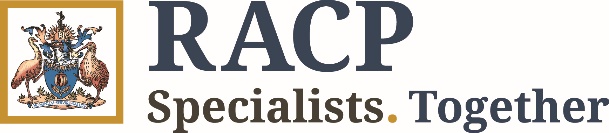 Sexual Health MedicineApplication for Prospective Approval of Advanced TrainingThis application may cover a single term/rotation or more than one term/rotation occurring in the year.1.	PERSONAL DETAILS2.	TRAINEE DETAILS3.	SUPERVISION BY TWO COMMITTEES – DUAL TRAININGIf you are a dual trainee please complete this section.Please read the training guidelines for each specialty before applying to consider if this period of training may be eligible for both specialties.  You should only submit one application to the College – a copy will be forwarded to each committee. You are only required to pay one annual fee for Advanced Training.  I intend on completing multiple training programs and wish to have this/these terms of training considered for approval by two advanced training committees.4.	DETAILS OF THE PROPOSED TRAINING PROGRAMPlease select the component of training you are working in, and list the percentage and any further information if possible:4.1 	TRAINING POSITIONSTraining Position 1     	Training Position 2    	Training Position 3  	If training is undertaken in a combination of positions, please indicate a percentage of involvement in each position:
5.	KNOWLEDGE AND SKILLS DEVELOPMENT5.1	Formal Study Requirements(a) Formal instruction in Fertility RegulationCompleted (do not provide details if completed)          Completing this year          Completing in future Course being undertaken: 	If applying for approval of an alternative course, please list course name and institution:	Dates of study: 	     (b) Formal instruction in HIV MedicineCompleted (do not provide details if completed)          Completing this year          Completing in future Course: 	ASHM Short Course in HIV Medicine (mandatory)Dates of study: 	     Course: 	s100 Prescriber’s Course (mandatory)Dates of study: 	     Other advanced study in HIV Medicine being undertaken:      Dates of study: 	     (c) Formal instruction in Laboratory MethodsCompleted (do not provide details if completed)          Completing this year          Completing in future Course being undertaken for Lab Methods: 	If applying for approval of an alternative course, please list course name and institution:	Dates of study: 	     Course being undertaken for Sexual Health Medicine: 	If applying for approval of an alternative course, please list course name and institution:	Dates of study: 	      (d) Formal instruction in EpidemiologyCompleted (do not provide details if completed)          Completing this year          Completing in future Course bring undertaken: 	If applying for approval of an alternative course, please list course name and institution:	Dates of study: 	     5.2 	Research / Academic StudyRESEARCH ACTIVITY 1RESEARCH ACTIVITY 2PROJECT 1PROJECT 25.3 	Clinical Experience in: 6.	TRAINING ACTIVITES(a)	Frequency of grand rounds per week	     (b)	Details of seminar activity available ‘in house’(c)	Details of conferences you plan to attend(d)	Diagnostic techniques (if applicable)(e)	TeachingIndicate hours per week spent in teaching: (f)	ResearchDetails of any research activitiesGive details of any papers you will be presenting during this periodPlease list any publications planned(g)	Project ProposalThe objective of the project is to ensure that Trainees gain experience in the critical evaluation of scientific data.  Please refer to the PREP Handbook, for information regarding types of project reports and other information.Nature of project (please ):	(see project guidelines)Working title of project:Please provide a brief description (300 words maximum) of the research:Research QuestionBackgroundProposed MethodologyHow results will be analysedProposed timeframe of projectDoes this project require ethics approval?   If not, why?Title(s) of previous projects submitted during training:6.	BRIEF OUTLINE OF TRAINING INTENDED SUBSEQUENT TO THIS YEAR7.	SUPERVISOR(S)It is mandatory that you have one supervisor for the period(s) of training indicated on this application form. Supervisors can submit composite Educational Supervisor’s Reports, although if their feedback differs, separate reports should be submitted to the College. Please note, both you and your supervisors must sign this application before it is submitted to the College.Supervisors are encouraged to attend workshops run by the College to inform them about the educational use of the PREP Tools which underpin the Curriculum.  Information about these workshops can be found on the AT Supervisors Support page of the College website.Supervisor 1 (mandatory – Fellow of AChSHM)Supervisor 2 (optional)Project SupervisorTrainees may nominate a separate Project Supervisor from their clinical Supervisor, for example in cases where the Trainee has different training Supervisors over a three-month term.Mentor (recommended only)Trainees are strongly recommended to nominate a mentor to provide guidance through their career development. A mentor can provide advice, coaching, encouragement, feedback and support and, if a problem arises, may be a useful advocate between you and your supervisors and the College. A mentor should not be a supervisor and need not be in the same area or hospital as long as regular contact is maintained.Name of Mentor          Mentor’s phone no.        8. TRAINEE DECLARATION (please tick boxes that apply)Please ensure you make a copy of the completed application form for your personal records and send the original to the College by the due date.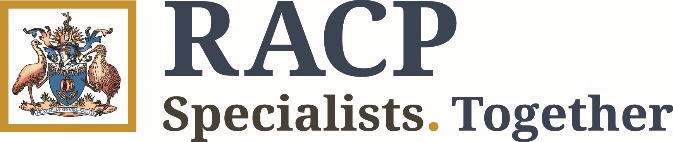 Training Committeein Sexual Health Medicine Application for Prospective Approval of Advanced TrainingApplication for Prospective Approval of Advanced TrainingImportant InformationImportant InformationThis application form is for use by Advanced Trainees and Fellows who intend to undertake post-FRACP training.If you intend to interrupt your training, take longer leave or withdraw from training you will need to complete a different application form which is available here.You are advised to retain a copy of the completed form for your records.Before you complete this form – Please ensure you have read and familiarised yourself with the relevant Advanced Training Program Requirements Handbooks and Education Policies.Applications can span multiple training years but may not exceed 12 months per application.This application form is for use by Advanced Trainees and Fellows who intend to undertake post-FRACP training.If you intend to interrupt your training, take longer leave or withdraw from training you will need to complete a different application form which is available here.You are advised to retain a copy of the completed form for your records.Before you complete this form – Please ensure you have read and familiarised yourself with the relevant Advanced Training Program Requirements Handbooks and Education Policies.Applications can span multiple training years but may not exceed 12 months per application.Closing DatesClosing Dates15 February for approval of the first half or the entire training year31 August for approval of the second half of the training year15 February for approval of the first half or the entire training year31 August for approval of the second half of the training yearNotification of ApprovalNotification of ApprovalOnce your application has been considered by the nominated supervising committee(s), you will be notified of the decision in writing. Whenever possible, this advice will be sent within six weeks of the application deadline. The committee will approve the application, decline the application or defer the decision pending provision of further information. Applications submitted after the published deadlines will attract a late fee. Consideration of applications submitted after the deadline may be delayed. Late applications will not be accepted from one month after the published deadline. If your application is submitted late, you must attach an Application for Consideration of Exceptional Circumstances outlining the reasons for the delay.Once your application has been considered by the nominated supervising committee(s), you will be notified of the decision in writing. Whenever possible, this advice will be sent within six weeks of the application deadline. The committee will approve the application, decline the application or defer the decision pending provision of further information. Applications submitted after the published deadlines will attract a late fee. Consideration of applications submitted after the deadline may be delayed. Late applications will not be accepted from one month after the published deadline. If your application is submitted late, you must attach an Application for Consideration of Exceptional Circumstances outlining the reasons for the delay.Payment of Training FeesPayment of Training FeesYou will be invoiced for your training once your training has been approved. You will be notified once an approval decision has been made and directed to MyRACP, where you will be able to view details of your outstanding fees and past payments. A schedule of current training fees is available here.For queries or support regarding your training fees, please contact a Finance Officer by email Accounts.Receivable@racp.edu.au or call (+61) 2 9256 9629 or (+61) 2 9256 9621 to discuss the matter.NZ contact details – racp@racp.org.nzYou will be invoiced for your training once your training has been approved. You will be notified once an approval decision has been made and directed to MyRACP, where you will be able to view details of your outstanding fees and past payments. A schedule of current training fees is available here.For queries or support regarding your training fees, please contact a Finance Officer by email Accounts.Receivable@racp.edu.au or call (+61) 2 9256 9629 or (+61) 2 9256 9621 to discuss the matter.NZ contact details – racp@racp.org.nzEnquiries & Application SubmissionEnquiries & Application SubmissionEnquiriesPhone: +61 2 9256 5444Email:	shmedtraining@racp.edu.auSubmission Please ensure you have saved a copy for your records and email an electronically saved or clearly scanned copy shmedtraining@racp.edu.au (photos will not be accepted). Please CC your nominated supervisors for their records.EnquiriesPhone: +61 2 9256 5444Email:	shmedtraining@racp.edu.auSubmission Please ensure you have saved a copy for your records and email an electronically saved or clearly scanned copy shmedtraining@racp.edu.au (photos will not be accepted). Please CC your nominated supervisors for their records.Name of TraineeName of TraineeSURNAME / FAMILY NAMESURNAME / FAMILY NAMEGIVEN / FIRST NAME(S)GIVEN / FIRST NAME(S)Contact E-mail Contact E-mail NB: The College will use email as the primary method to communicate with you throughout your Advanced Training.  Please ensure that you can receive e-mail  from  shmedtraining@racp.edu.au by adding this address to your address book and/or safe senders list.Any updates to contact details should be made through https://my.racp.edu.au/.NB: The College will use email as the primary method to communicate with you throughout your Advanced Training.  Please ensure that you can receive e-mail  from  shmedtraining@racp.edu.au by adding this address to your address book and/or safe senders list.Any updates to contact details should be made through https://my.racp.edu.au/.NB: The College will use email as the primary method to communicate with you throughout your Advanced Training.  Please ensure that you can receive e-mail  from  shmedtraining@racp.edu.au by adding this address to your address book and/or safe senders list.Any updates to contact details should be made through https://my.racp.edu.au/.NB: The College will use email as the primary method to communicate with you throughout your Advanced Training.  Please ensure that you can receive e-mail  from  shmedtraining@racp.edu.au by adding this address to your address book and/or safe senders list.Any updates to contact details should be made through https://my.racp.edu.au/.NB: The College will use email as the primary method to communicate with you throughout your Advanced Training.  Please ensure that you can receive e-mail  from  shmedtraining@racp.edu.au by adding this address to your address book and/or safe senders list.Any updates to contact details should be made through https://my.racp.edu.au/.NB: The College will use email as the primary method to communicate with you throughout your Advanced Training.  Please ensure that you can receive e-mail  from  shmedtraining@racp.edu.au by adding this address to your address book and/or safe senders list.Any updates to contact details should be made through https://my.racp.edu.au/.Member ID No (MIN) If you don’t know your MIN, leave it blank.Member ID No (MIN) If you don’t know your MIN, leave it blank.Member ID No (MIN) If you don’t know your MIN, leave it blank.Are you of Aboriginal, Torres Strait Islander or Māori origin?For persons of both Aboriginal and Torres Strait Islander origin, mark both ‘yes’ boxes.Are you of Aboriginal, Torres Strait Islander or Māori origin?For persons of both Aboriginal and Torres Strait Islander origin, mark both ‘yes’ boxes.Are you of Aboriginal, Torres Strait Islander or Māori origin?For persons of both Aboriginal and Torres Strait Islander origin, mark both ‘yes’ boxes. No  Yes, Aboriginal  Yes, Torres Strait Islander  Yes, Māori                                      Māori iwi affiliation No  Yes, Aboriginal  Yes, Torres Strait Islander  Yes, Māori                                      Māori iwi affiliationRegion:Where you completed Basic Training/ first FellowshipAustraliaNew ZealandCurriculum:Pre-PREPPREPYou are a PREP trainee if you first enrolled in the Sexual Health Medicine program from 2011 onwards or you have previously opted in to the PREP program.Primary committee(most relevant to enclosed training rotations)Secondary committee(other committee to be made aware of rotation details)Year of :Employing Institution:Number of rotations indicated on this application: Full time                 or  	Part-timeIf part-time, percentage of full-time training:If part-time, percentage of full-time training: Full time                 or  	Part-timeIf part-time, percentage of full-time training:If part-time, percentage of full-time training: Full time                 or  	Part-timeIf part-time, percentage of full-time training:If part-time, percentage of full-time training: Male Sexual Health Female Sexual Health Reproductive Health  HIV Medicine  Elective (please specify) Other (please specify)Full time equivalent in monthsFull time equivalent in monthsFull time equivalent in monthsFull time equivalent in months     mthsPeriodStart DateFinish DateHours in clinical activities per weekHours in clinical activities per weekHours in clinical activities per weekHours in clinical activities per weekHours in clinical activities expressed as a percentage of total working hours per weekHours in clinical activities expressed as a percentage of total working hours per weekHours in clinical activities expressed as a percentage of total working hours per weekHours in clinical activities expressed as a percentage of total working hours per week     %Name of Institution	Type of InstitutionPosition held:	Registrar     		 Other   If Other, please provide the details:      Full time equivalent in monthsFull time equivalent in monthsFull time equivalent in monthsFull time equivalent in months      mthsPeriodStart DateFinish DateHours in clinical activities per weekHours in clinical activities per weekHours in clinical activities per weekHours in clinical activities per weekHours in clinical activities expressed as a percentage of total working hours per weekHours in clinical activities expressed as a percentage of total working hours per weekHours in clinical activities expressed as a percentage of total working hours per weekHours in clinical activities expressed as a percentage of total working hours per week     %Name of Institution	Type of InstitutionPosition held:	Registrar     		 Other   If Other, please provide the details:      Full time equivalent in monthsFull time equivalent in monthsFull time equivalent in monthsFull time equivalent in months      mthsPeriodStart DateFinish DateHours in clinical activities per weekHours in clinical activities per weekHours in clinical activities per weekHours in clinical activities per weekHours in clinical activities expressed as a percentage of total working hours per weekHours in clinical activities expressed as a percentage of total working hours per weekHours in clinical activities expressed as a percentage of total working hours per weekHours in clinical activities expressed as a percentage of total working hours per week     %Name of Institution	Type of InstitutionPosition held: Registrar     		 Other   If Other, please provide the details:      Percentage of training involved in positionFull time equivalent in monthsPosition 1:    	           %      monthsPosition 2:                %      monthsPosition 3:                %      monthsOther:                %      monthsTERM No.TERM No.TERM No.1MondayMondayMondayTuesdayWednesdayThursdayFridayampmTERM No.TERM No.TERM No.2MondayMondayMondayTuesdayWednesdayThursdayFridayampmSpecialty Eg. general medicine, gynaecology, urology, clinical pharmacology, dermatology, pain management, medical administration.Specialty Eg. general medicine, gynaecology, urology, clinical pharmacology, dermatology, pain management, medical administration.Specialty Eg. general medicine, gynaecology, urology, clinical pharmacology, dermatology, pain management, medical administration.Specialty Eg. general medicine, gynaecology, urology, clinical pharmacology, dermatology, pain management, medical administration.Full time equivalent in monthsFull time equivalent in monthsFull time equivalent in monthsFull time equivalent in months      monthsPeriodStart DateFinish DateHours in research activities per weekHours in research activities per weekHours in research activities per weekHours in research activities per week      hoursHours in research expressed as a percentage of total working hours per weekHours in research expressed as a percentage of total working hours per weekHours in research expressed as a percentage of total working hours per weekHours in research expressed as a percentage of total working hours per week     %Specialty Eg. general medicine, gynaecology, urology, clinical pharmacology, dermatology, pain management, medical administration.Specialty Eg. general medicine, gynaecology, urology, clinical pharmacology, dermatology, pain management, medical administration.Specialty Eg. general medicine, gynaecology, urology, clinical pharmacology, dermatology, pain management, medical administration.Specialty Eg. general medicine, gynaecology, urology, clinical pharmacology, dermatology, pain management, medical administration.Full time equivalent in monthsFull time equivalent in monthsFull time equivalent in monthsFull time equivalent in months      monthsPeriodStart DateFinish DateHours in research activities per weekHours in research activities per weekHours in research activities per weekHours in research activities per week      hoursHours in research expressed as a percentage of total working hours per weekHours in research expressed as a percentage of total working hours per weekHours in research expressed as a percentage of total working hours per weekHours in research expressed as a percentage of total working hours per week     %Name of project   	        Name of Institution	Type of Institution	Position held:	Registrar     		Other   If Other, please provide the details:      Name of project   	        Name of Institution	Type of Institution	Position held:	Registrar     		Other   If Other, please provide the details:      Sexual health medicine for ambulatory patientsPractical day to day decision making with the patientThe delivery of sexual health medicine services to the community and in clinicsConsultations to other units of the hospital, particularly in a teaching hospital environmentResearch directed towards a higher degree (MD or PhD)undergraduatesgraduatesnursing staffIndicate hours per week given to research(A separate detailed report should be attached if the time spent in research is significant)  Research project  Audit  CPD Module  Systematic review  Other (specify)      ________________________________________Percentage contribution by trainee	     %Percentage performed by other contributors	     %All completed projects requiring ethics approval must have a copy of approval by a relevant ethics committee attached.Full Name of Supervisor:Qualification(s):Full Address:Phone: (W)Fax: (W)E-mail: Please specify the period of supervision:CommencingEnding:Please specify the period of supervision:dd/mm/yydd/mm/yydd/mm/yyI (supervisor) have sighted the supervisors’ reports from previous training periods and other documentation relevant to the trainee’s progression (if applicable) for this trainee and identified any ongoing issues for inclusion in the trainee’s learning plan for this period.I (supervisor) have sighted the supervisors’ reports from previous training periods and other documentation relevant to the trainee’s progression (if applicable) for this trainee and identified any ongoing issues for inclusion in the trainee’s learning plan for this period.I (supervisor) have sighted the supervisors’ reports from previous training periods and other documentation relevant to the trainee’s progression (if applicable) for this trainee and identified any ongoing issues for inclusion in the trainee’s learning plan for this period.I (supervisor) have sighted the supervisors’ reports from previous training periods and other documentation relevant to the trainee’s progression (if applicable) for this trainee and identified any ongoing issues for inclusion in the trainee’s learning plan for this period.Supervisor’s Signature:Supervisor’s Signature:Date:Full Name of Supervisor:Qualification(s):Full Address:Phone: (W)Fax: (W)E-mail: Please specify the period of supervision:CommencingEnding:Please specify the period of supervision:dd/mm/yydd/mm/yydd/mm/yyI (supervisor) have sighted the supervisors’ reports from previous training periods and other documentation relevant to the trainee’s progression (if applicable) for this trainee and identified any ongoing issues for inclusion in the trainee’s learning plan for this period.I (supervisor) have sighted the supervisors’ reports from previous training periods and other documentation relevant to the trainee’s progression (if applicable) for this trainee and identified any ongoing issues for inclusion in the trainee’s learning plan for this period.I (supervisor) have sighted the supervisors’ reports from previous training periods and other documentation relevant to the trainee’s progression (if applicable) for this trainee and identified any ongoing issues for inclusion in the trainee’s learning plan for this period.I (supervisor) have sighted the supervisors’ reports from previous training periods and other documentation relevant to the trainee’s progression (if applicable) for this trainee and identified any ongoing issues for inclusion in the trainee’s learning plan for this period.I (supervisor) have provided my CV for consideration by the training committee (for non FAChSHM supervisors only)I (supervisor) have provided my CV for consideration by the training committee (for non FAChSHM supervisors only)I (supervisor) have provided my CV for consideration by the training committee (for non FAChSHM supervisors only)I (supervisor) have provided my CV for consideration by the training committee (for non FAChSHM supervisors only)Supervisor’s Signature:Supervisor’s Signature:Date:Name of Project SupervisorSupervisor’s qualification(s)AddressI declare the information supplied on this form is complete and accurateI have familiarised myself with my obligations as documented in the Advanced Training Program Requirements Handbooks and Education Policies.I have provided my supervisor(s) with copies of supervisors’ reports from previous training periods and other documentation relevant to my progressionI have liaised with my supervisor to confirm that the position outlined within this application is in line with the current accreditation granted for this setting and/or, where accreditation of the setting is not required, meets the standards for training.My supervisors have confirmed the training information included in this application and have signed this form.Trainee’s Signature:Date: